МБУК Верховажская МЦБС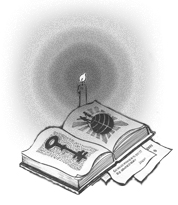 Верховажская районная библиотекаКвест–игра «Самородок из Тимонихи»Интеллектуальная игра для учащихся 8-9 классов.Из опыта работы Верховажской районной библиотеки.Автор (составитель):Васендина Вероника Арнольдовна,Заведующая отделом обслуживания Верховажской районной библиотекиМБУК Верховажская МЦБСВерховажье2021Сценарий квест– игры «Самородок из Тимонихи»Цель мероприятия: популяризация творчества вологодского писателя Василия Белова.Задачи: Знакомить с биографией и творчеством писателя.Через игровые формы познакомить ребят с книгой «Лад» В. Белова.Формировать навыки работы в группе.Ведущий.Здравствуйте, ребята!Сегодня наша игра посвящена вологодскому писателю Василию Ивановичу Белову – известному российскому прозаику, драматургу, поэту. Родился он 23 октября 1932 года в д. Тимониха Харовского района Вологодской области в крестьянской семье. Его отец, Иван Федорович Белов, погиб на войне, мать, Анфиса Ивановна, в одиночку растила детей. После окончания сельской школы-семилетки (1949) Василий Белов учился в школе ФЗО в городе Соколе Вологодской области, получив специальность слесаря 5-го разряда, работал счетоводом в колхозе, столяром, мотористом, электромонтером. В 1959-1964 годах учился в Литературном институте им. М. Горького. Литературным трудом занимался с 1958 года. В 1963 г. принят в Союз писателей СССР. В 1989-1991 гг. был депутатом Верховного Совета СССР.Свою литературную деятельность В.И. Белов начинал как поэт. Первой книгой стал сборник стихов «Деревенька моя лесная» (1961). Свойственная писателю лирическая стихия в дальнейшем сохранилась и в его прозе. Основная линия творчества Белова – интерес к теме русской северной деревни.      Мы вам предлагаем увлекательное и познавательное путешествие по станциям. Вам нужно пройти 3 станции, на каждой - выполнить по 4 задания.Станция «Только факты», Станция «Лад», Станция «По страницам книг».На какую станцию вам сейчас отправиться вы узнаете из задания.(выдается карточка с заданием)Карточка:Плотницкие рассказы,Бухтины вологодские,Кануны,Все впереди,Про Мальку,Час шестыйРассказы о всякой живности.На какую станцию вы отправляетесь?(Команда отправляется на станцию «По страницам книг»)Итак, начитаем! Желаем вам успехов!Станция «По страницам книг»Конечно, о писателе лучше всего говорят его книги, а их у Василия Ивановича более 130! Проза Василия Ивановича – колодец: посмотришь в него, а там живая Россия, села, поля, мельницы, часовни… Смыслы. 1 задание. Подбери книге название.(за каждый правильный ответ – 1б., макс. – 8б.Про Мальку.   Лад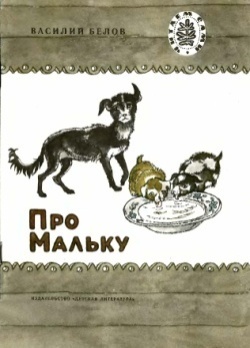 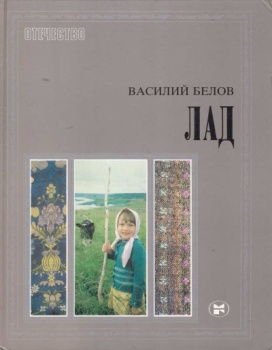 Деревенька моя леснаяНевозвратные годы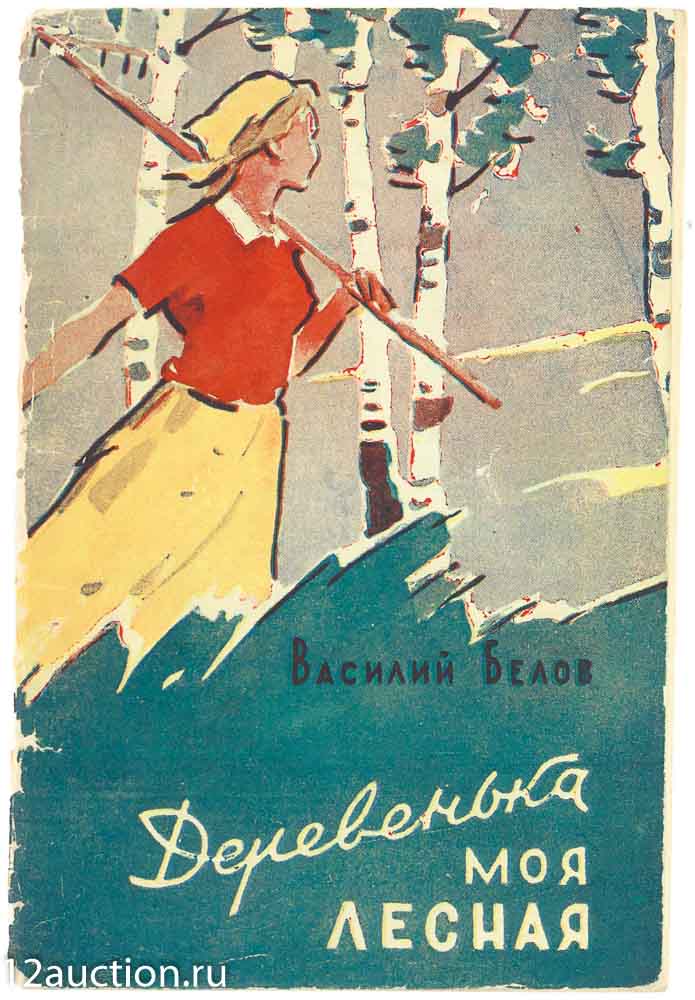 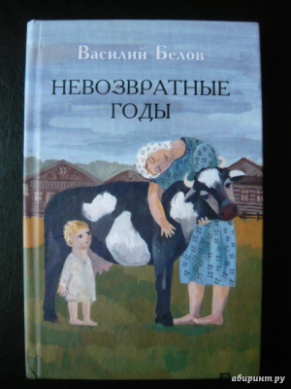  Душа бессмертна   Плотницкие рассказы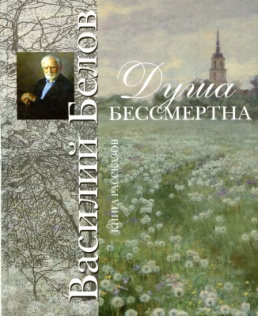 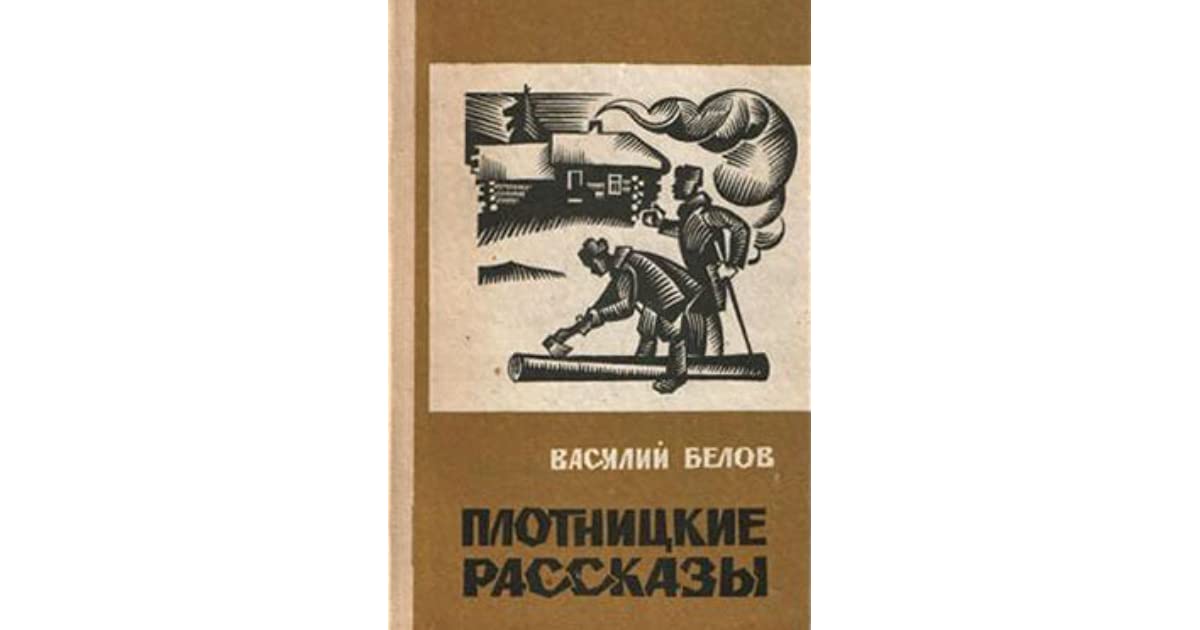  Каникулы      Привычное дело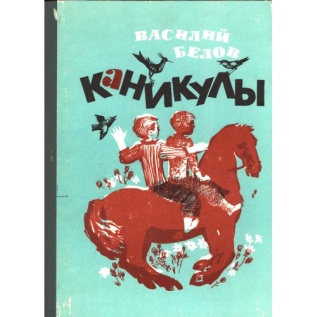 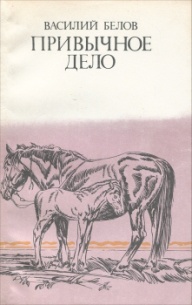 2 задание.  Диалекты. (за каждый правильный ответ – 1б., макс.-10б.)В произведениях Василия Ивановича Белова встречается немало диалектов нашего Вологодского края. Вам необходимо их объяснить. Не чует – не слышит,Судачить – поговорить,Сулить – обещать,Портки – брюки,Шастать – ходить, где не положено,Лежни – лодыри,Обуяла – одолела, захватила,Хрястнуться – упасть,Вёдро – хорошая погода,Дроля – любимый человек.3 задание. Шифровка. (5б. + 2б.- за дополненное слово)Вам нужно составить одну из цитат Василия Белова. В этом вам поможет его книга со стихотворением «Домик с веником у порога» (Собрание сочинений в 7 томах 1 том стр. 49)1). 4 строчка сверху, второе слово, первая буква   (С)2). Последняя строчка, первое слово, первая буква  (В)3). 9 строчка снизу, последнее слово, 4 буква  (О)4). 5 строчка снизу, последнее слово, 5 буква  (Й)5). 3 четверостишие, первая строчка, 2 слово, 4 буква (Я)6). Последнее четверостишие, 2 строчка, 2 слово, 1 буква (З)7). 3 четверостишие, 2 строчка, 2 буква в местоимении  (Ы)8). 8 строчка, последнее слово, 6 буква – запишите парный согласный (К)9). 2 четверостишие снизу, 2 строчка снизу, 2 слово (справа налево) последняя буква (Х)10). Первая строчка, предлог один из двух (выберите, какой больше подходит) (У)11).  5 строчка, последнее слово, 5 буква (Ж)12).  5 строчка, 3 слово, 2 буква (Е)13).  4 четверостишие, 2 строчка, 2 слово, 3 буква (Л)14). 2 строчка снизу, предпоследнее слово, 4 буква (Ю). 2 строчка сверху, 4 слово, первая буква (Б)16). 2 строчка сверху, предпоследнее слово, 4 буква  (О)17).  Первое четверостишие, найдите слово дороги, буква, похожая на кочергу  (Г)18). С этой буквы начинается 3 строчка (О)Свой язык хуже любого……Дополните слово (врага).4 задание. Кто есть кто? (7б.)У Василия Белова есть цикл рассказов, который посвящен животным – книга «Рассказы о всякой живности».Четвертое задание связано именно с этой книгой.Перед вами клички животных, вам нужно соотнести их с картинками.   Верный   Малька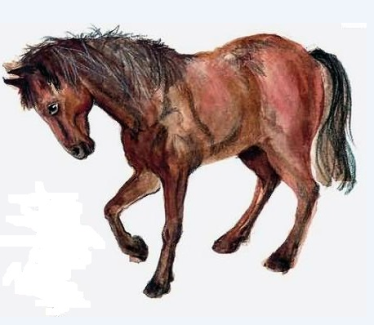 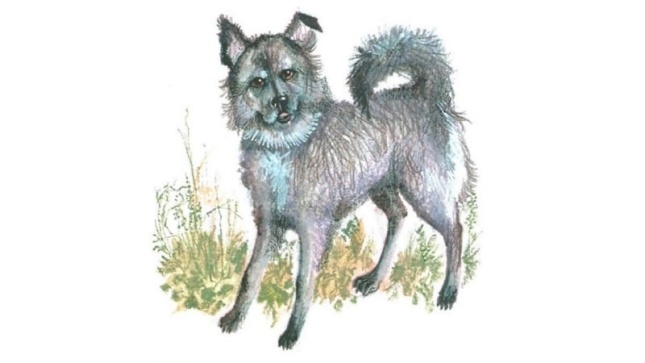 Душной Заплаткин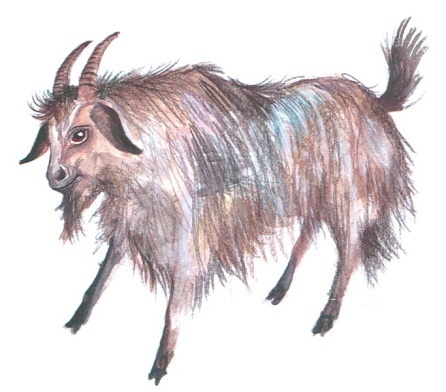 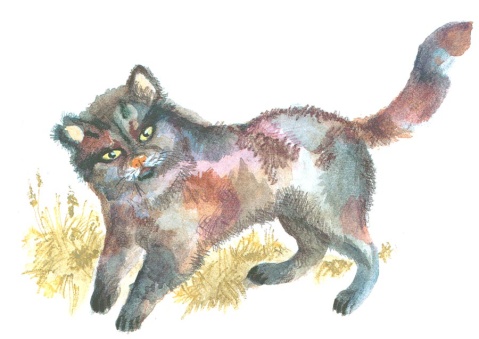 Рыжко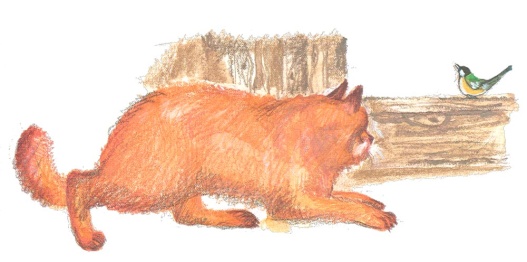 Рома  Кузя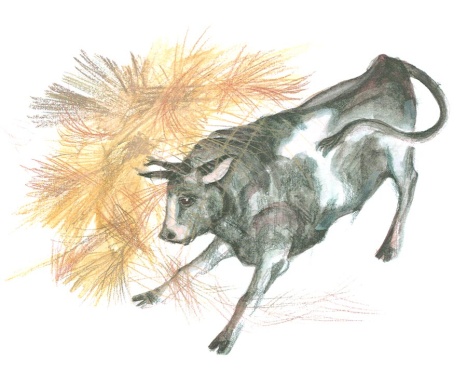 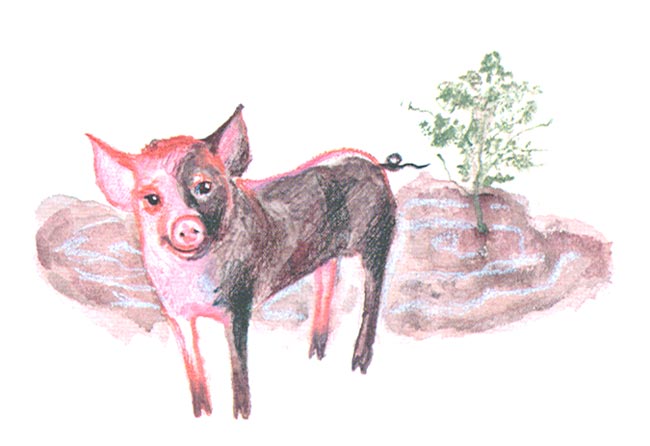 Молодцы, вы успешно справились со всеми заданиями.А какая станция вас ждет дальше, вы узнаете, отгадав загадки про буквы и сложив из них слово.(Выдаются карточки с загадками)Карточки:«Лапки» вниз опустила,Шапку сверху взгромоздила,Пятою в рядку стоит,Царственный имеет вид.На крышу похожа,Стоит на ножках,В центре окошко,Что за буква эта всё же?Алфавит продолжит нашБуква та – лесной шалаш.Команда отправляется на станцию «Лад».Станция «ЛАД»        «Книга не случайно называется «Лад» и рассказывает о ладе, а не о разладе крестьянской жизни. Она была задумана как сборник зарисовок о северном быте и народной эстетике. При этом я старался рассказать лишь о том, что знаю, пережил или видел сам либо знали и пережили близкие мне люди. Добрая половина материалов записана со слов моей матери Анфисы Ивановны Беловой» - пишет автор книги.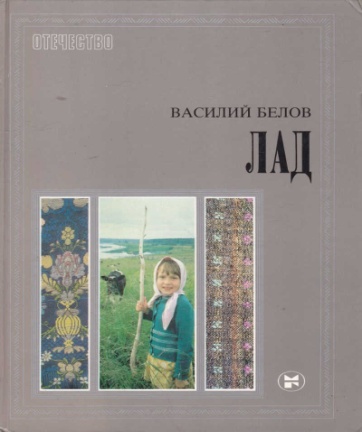         Много чего было записано Беловым из уст его матери, которая и привила ему любовь ко всему народному. Она была настоящей русской женщиной, которая всю жизнь жила согласно традициям. "Очерки о народной эстетике" – это очень ценный и интересный источник для изучения этнографии России, который подарил всем нам талантливый писатель Белов. «Лад» был написан в 1982 году. Считается, что это одно из лучших произведений писателя. 1 задание. «Филворд»            В главе «Подмастерья и мастера» книги «ЛАД» речь идет о разных видах деятельности, которые были распространены на Руси.        Здесь спрятались 14 профессий, найдите их. Слова могут размещаться как горизонтально, так и вертикально, могут изгибаться в любую сторону под прямым углом, но не пересекаются друг с другом.За каждое слово – 1 балл, максимальное количество баллов – 14.(плотник, кузнец, пастух, сапожник, столяр, нищий, лодочник, печник, гончар, коновал, каталь, мельник, торговец, знахарь)2 задание посвящено главе «Круглый год» (за каждый правильный ответ – 1 балл, максимально – 21 балл)         В главе «Круглый год» речь идет о четырёх временах года. Автор описывает каждое из них очень подробно, рассказывая, какой быт вел народ в разных погодных условиях. При этом описываются не сухие факты – материал подается в виде красочного рассказа.Задание: перед вами карточки с видами работ крестьянина. Ваша задача определить в какое время года выполняли эти работы и соотнести с картинкой времени года.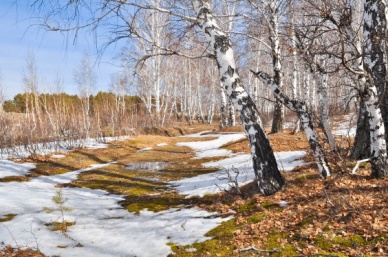 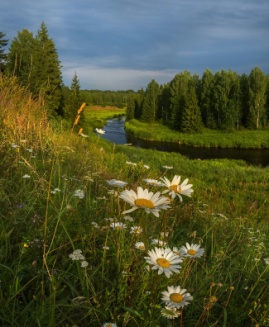 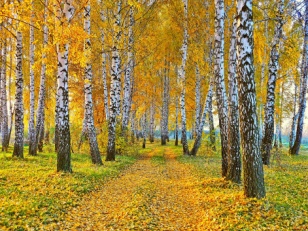 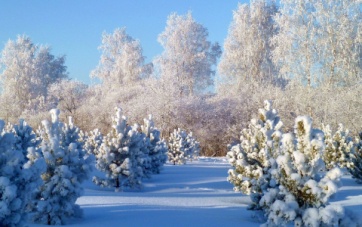 (Весна – белят холсты, вытаскивают из погребов и перебирают семенную и пищевую картошку ремонтируют хозяйственный инвентарь, проветривают шубы и всякую одежду, развешивая ее на припеках, пашут, сеют, боронят; Лето – собирают малину, землянику, полют сорняки, загородить осек – лесную изгородь, пасли скот на лесных пастбищах, силосование, заготовляют сено, теребление льна; Осень – жатва, собирают клюкву, бруснику, рыжики, прибирают овощи с огорода, квасят капусту, пашут зябь; Зима – треплют лен, заготовляют дрова, ткут холсты)3 задание. Загадка Черного ящика.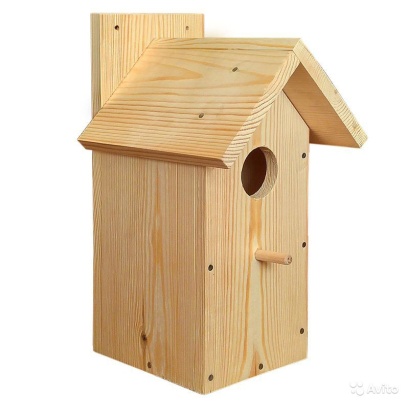 «Ребячья радость» так называет его Василий Белов. (3балла – если называют без подсказки)(2 балла) 1 подсказка.  Как правило, делают его весной.2 подсказка.  (1 балл)Чей на дереве домишко? Строил я и мой братишка. Дверь – кружочек, нет окна. В доме пусто, тишина.  (Скворечник)4 задание посвящено спутнику женской судьбы – льну(5б.)Лен женская стихия. После посева мужские руки редко касаются льна. Весь долгий и сложный льняной цикл подвластен одним женщинам. Надо успевать делать со льном все то, что положено, независимо от других работ и семейных забот, иначе опозоришься на всю округу.Задание: перед вами карточки, их нужно разложить по порядку, какие работы выполнялись со льном.Теребление льнаОбмолотРасстилБитье маслаМяткаТрепкаОчесПрялиТкали Выбеливание холстовМолодцы, вы успешно справились с заданиями. Следующая станция связана….     А с чем вы узнаете из ребуса.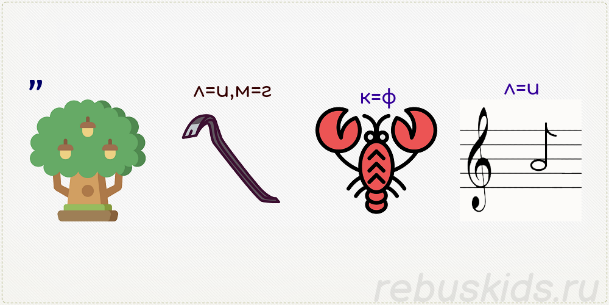 (биография)Станция «Только факты»        Вологодская земля — родина известнейшего русского писателя Василия Белова - одного из крупнейших представителей «деревенской прозы», члена Союза писателей СССР. Он стал автором множества рассказов, нескольких романов и повестей, писал и этнографические очерки. На основе его произведений сняли пять картин. Книги Белова, в которых он воспевает русскую землю, до сих пор публикуют не только в России, но и далеко за ее пределами. Говорят, что писатель жив, пока находятся те, кто читает его книги. Если верить в это убеждение, то Белов просто обречен на бессмертие, потому что его проза будет актуальной всегда.1 задание.  Выберите правильный ответ. (за каждый правильный ответ – 1 балл, макс. – 10б.)Василий Иванович Белов родился…а) 23 октября 1935г.б) 23 октября 1932г.(+)в) 23 ноября  1932г. 2. Маму писателя звали…а) Арина Родионовнаб) Анфиса Ивановна (+)в) Анна Максимовна3.Василий Белов родился в деревне…а) Бердяйкеб) Алферовскаяв) Тимониха4. «Меня распирала гордость, - пишет Белов, - впервые в жизни в сердце шевельнулся ядовитый червяк тщеславия. Начальство, как же! …»  Кем работал Василий Иванович?а) председателемб) агрономомв) счетоводом (+)5. За три с лишним года службы в армии Белов перечитал почти всех классиков, особенно восхищался стихами …а) Лермонтова и Тютчеваб) Пушкина и Есенина (+)в) Блока и Фета6. В каком возрасте В.И. Белов начал писать стихи?а) в 11 лет (+)б) в 9 летв) в 25 лет7. Какой институт окончил писатель?а) Педагогическийб) Литературный (+)в) Строительный8. Определенную роль в становлении поэта и писателя Белова сыграл …а) Николай Рубцовб) Александр Яшин (+)в) Сергей Орлов9. Как называется первая опубликованная книга В. Белова?а) «Деревня Бердяйка»б) «Привычное дело»в) «Речные разлуки»г) «Деревенька моя лесная» (+)10. Публикация какого произведения стала началом стремительного восхождения Василия Ивановича к вершинам творческого успеха?а) повесть «Невозвратные годы»б) повесть «Привычное дело»в) повесть «Деревня Бердяйка» (+)2 задание. Ребусы.(за каждый правильный ответ -1б, макс. – 10б.)Перед вами ребусы. Здесь зашифрованы названия населенных пунктов так или иначе, связанных с Василием Беловым. Разгадайте ребус и определите роль географического объекта в жизни писателя. (соотнести карточки)Тимониха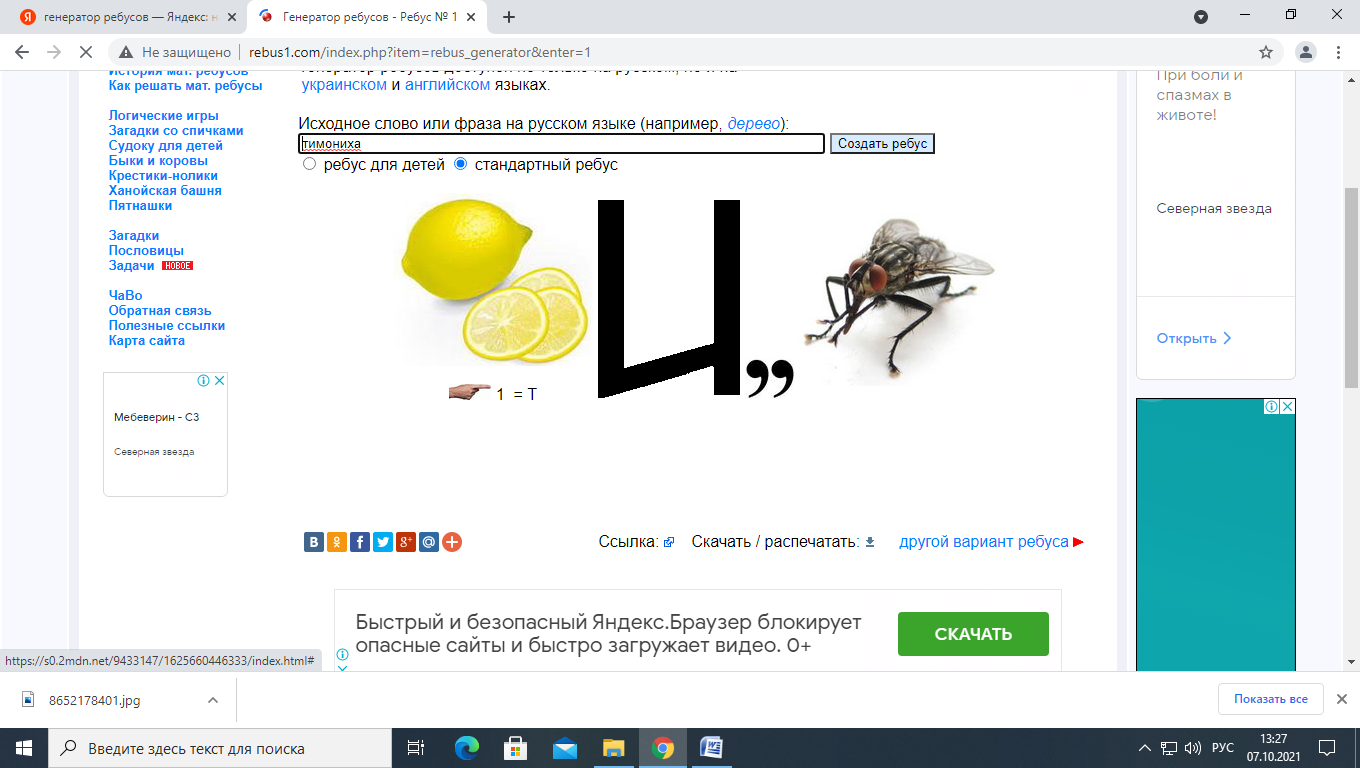 Родина писателя  Сокол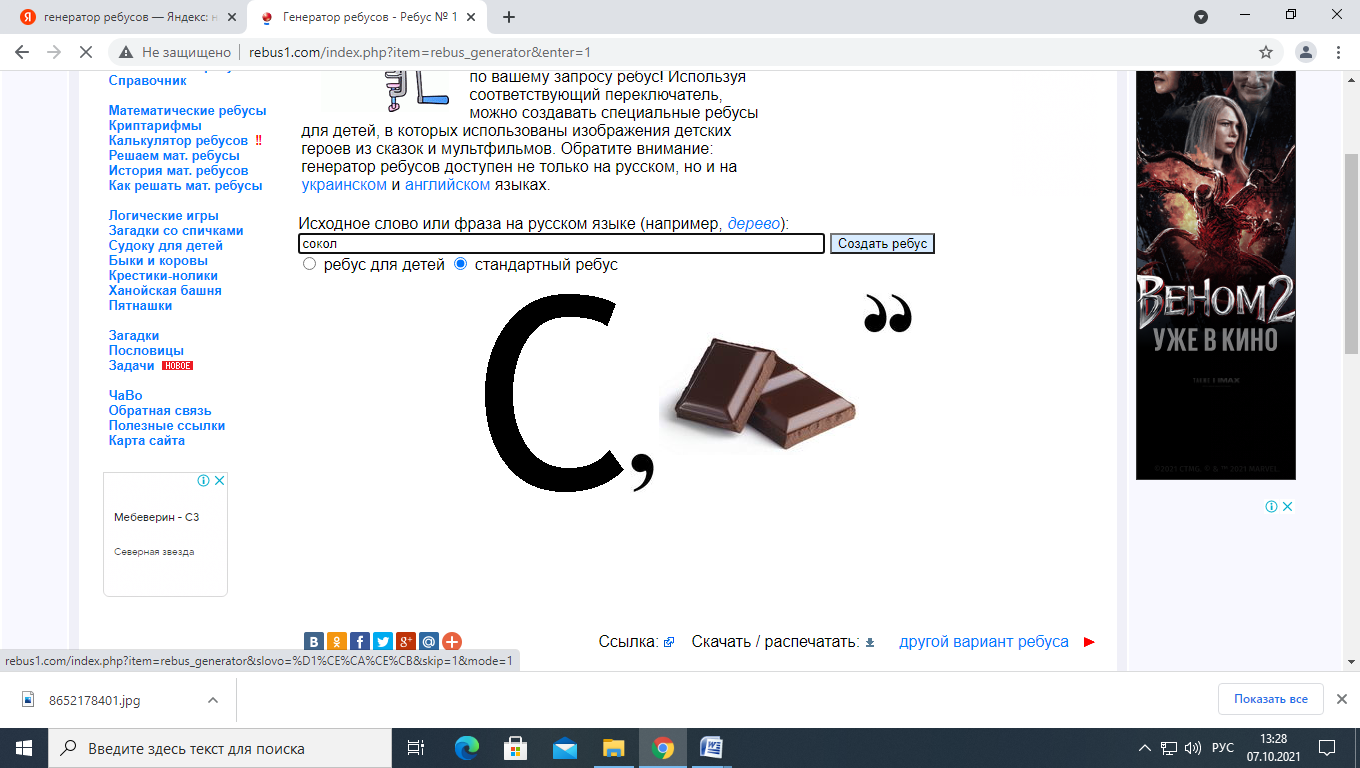 Учеба в школе фабрично – заводского обучения, получил специальность столяра. Москва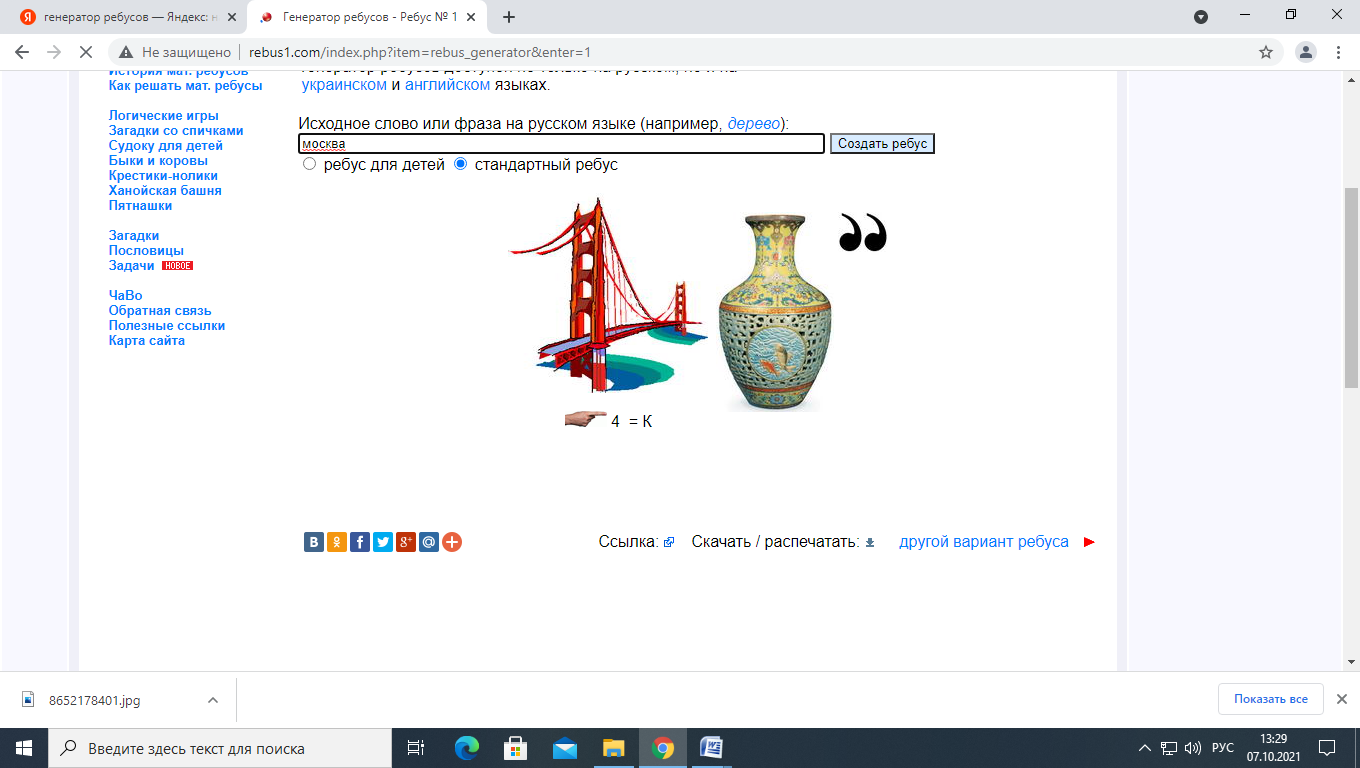 Литературный институтг. Красное Село (Ленинградской области)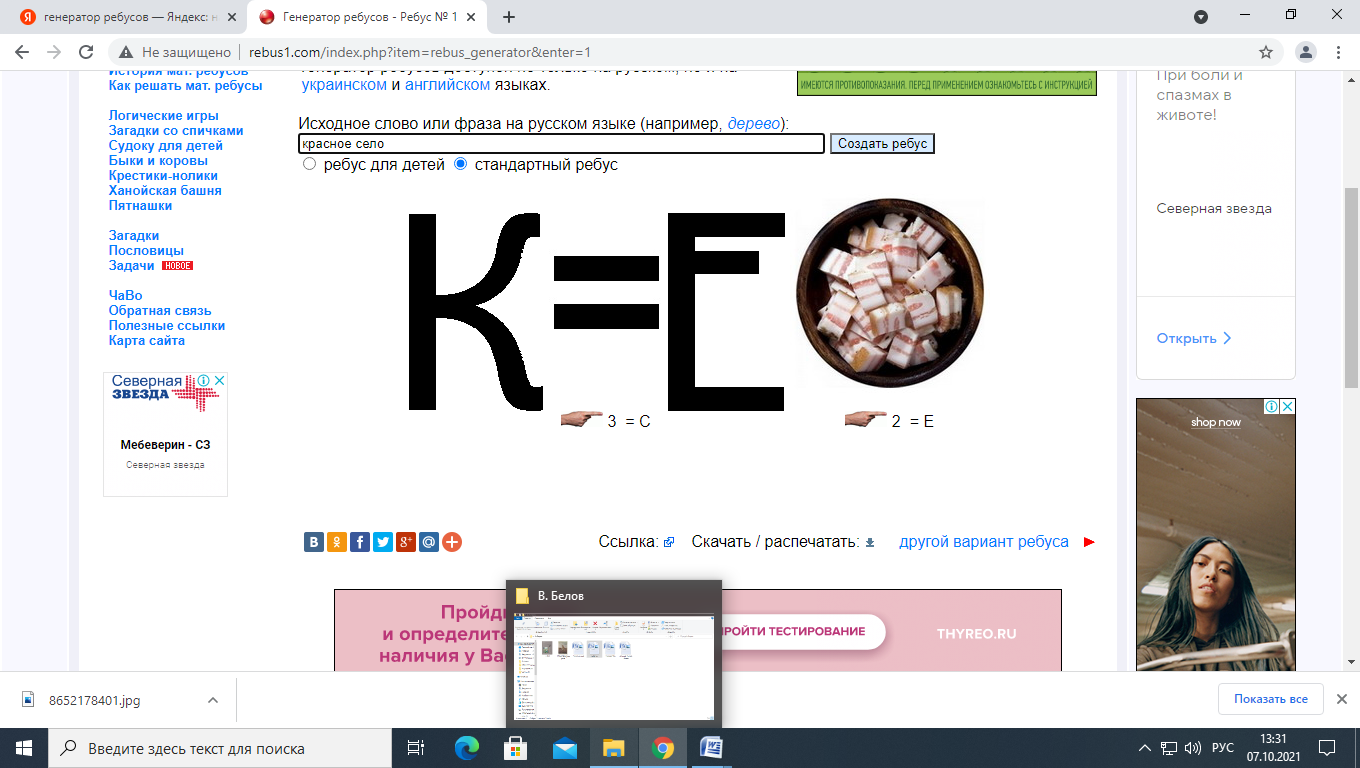 Служба в армии Вологда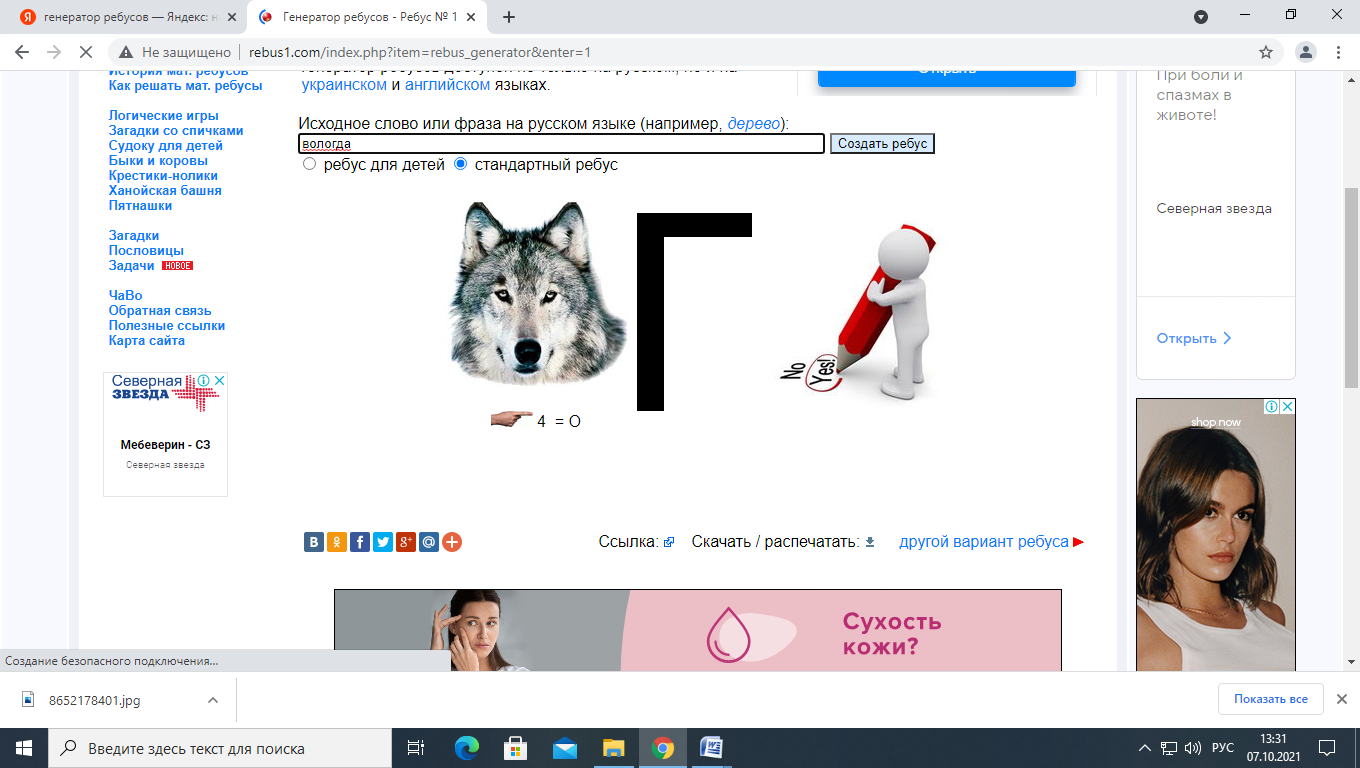 Постоянное место жительства с 1964 года.3 задание.  Какому населенному пункту посвящены эти строки? (2б)… - зеленый городок,Севера ольхового столица,Ты прости, что раньше я не могУ тебя навек остановиться.     (Вологда)«… места встретили меня сдержанным шепотом ольшаника. Забелела чешуей драночных крыш…, вот и дом с потрескавшимися углами».  (Тимониха)4 задание. (6б.)Собери картинки и назови друзей Василия Ивановича Белова.(Александр Яшин, Николай Рубцов, Василий Шукшин)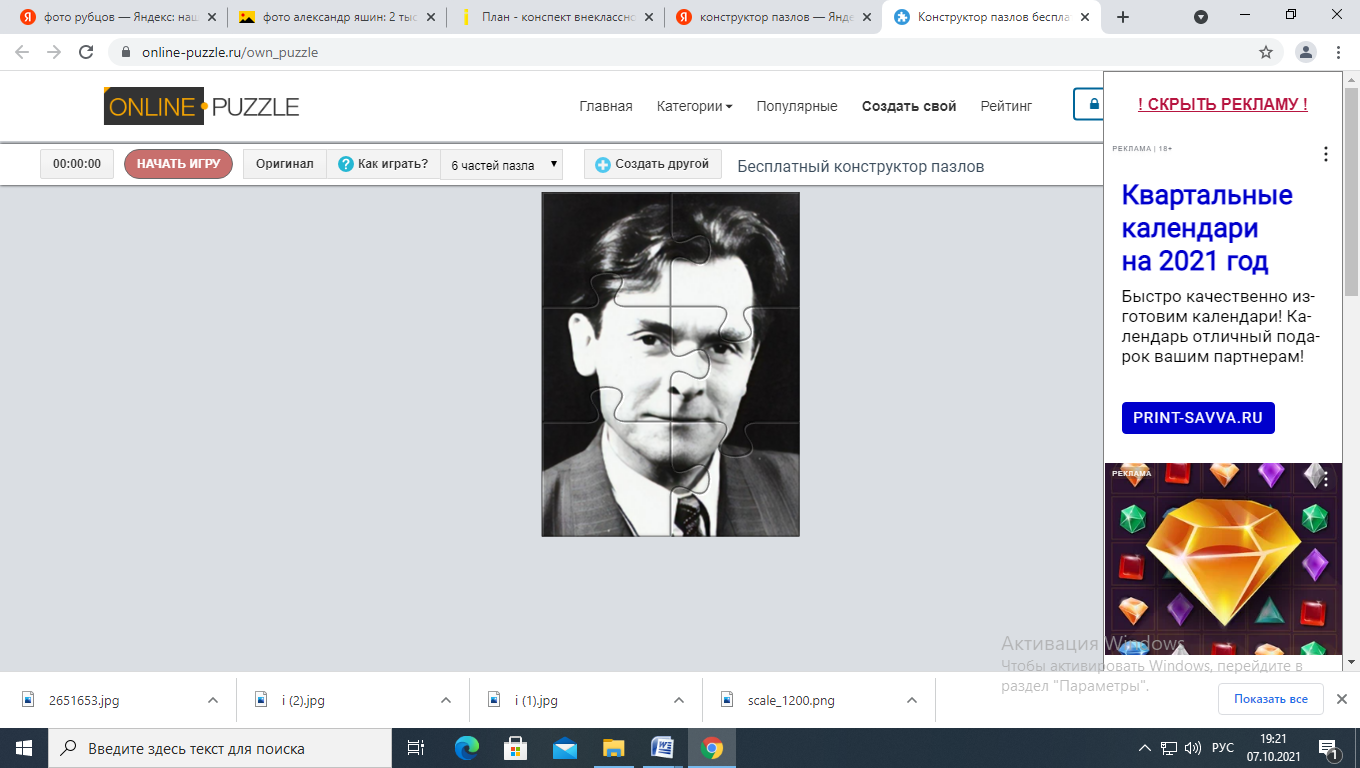 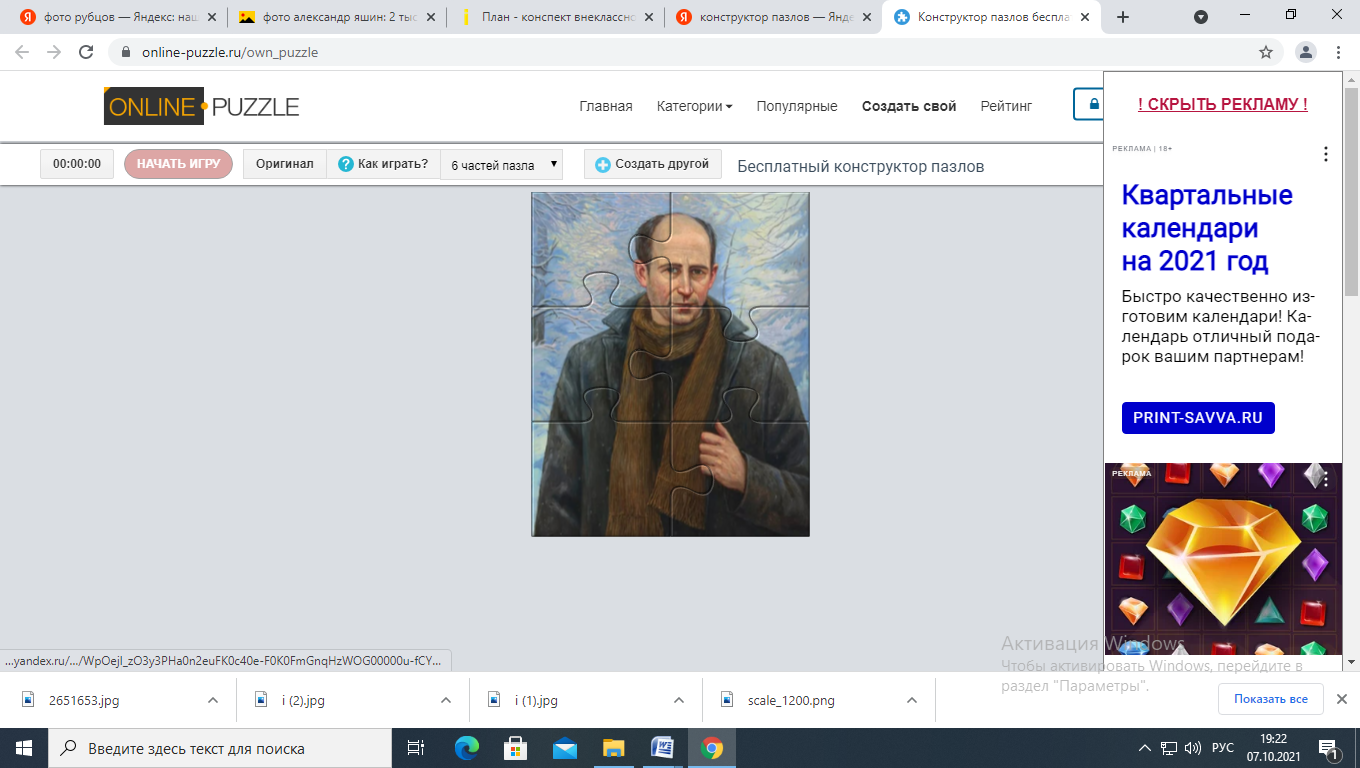 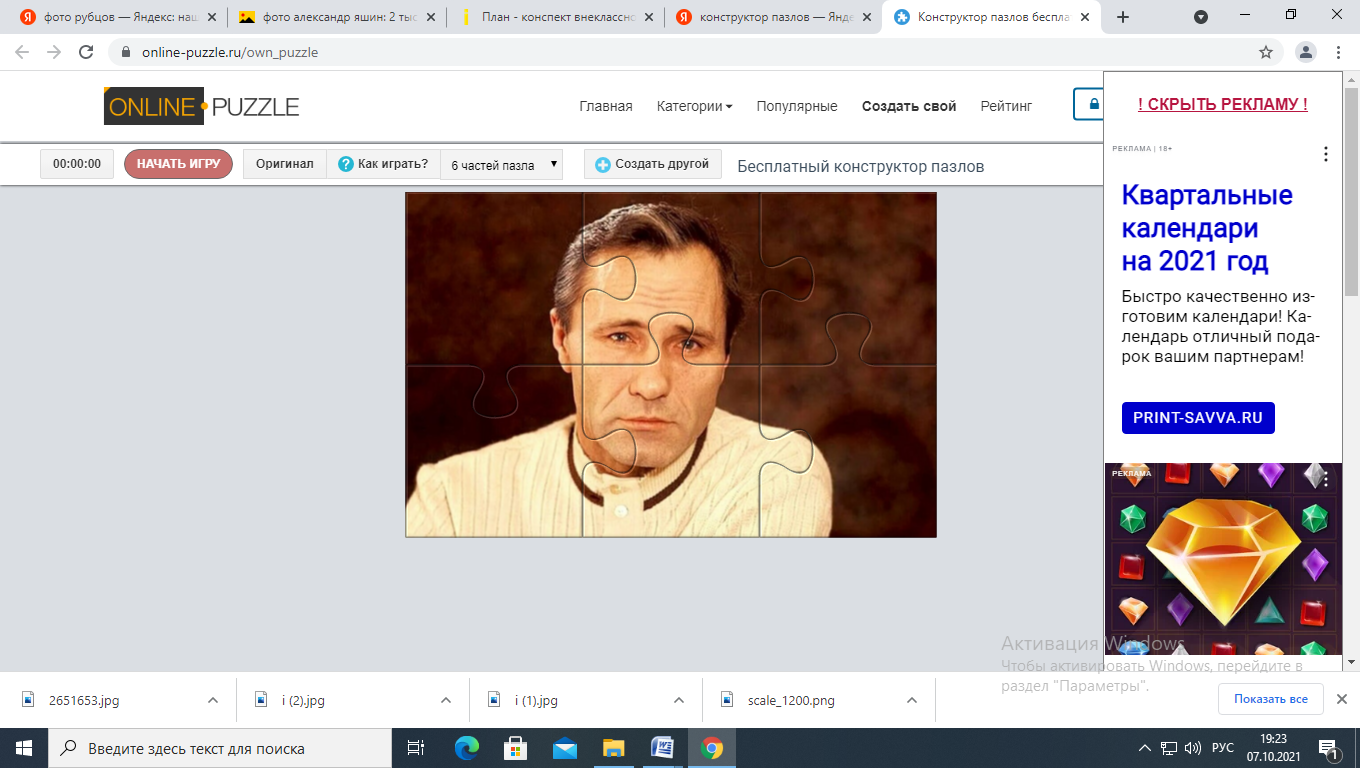 Использованная литература:Белов В.И. Собрание сочинений: В 7 т. Т.1: Стихотворения и поэмы. Повести. Рассказы. – М.: РИЦ «Классика», 2011. – 608с. 16с. ил.Белов В. И. Лад: Очерки о народной эстетике. – М.: Мол. Гвардия, 1982. 293с., ил.Белов В.И. Утром в субботу: Повести и рассказы. – Северо-Западное книжное издательство, 1976. 278с.М.В. Суров Белов. Штрихи Великой Жизни. Вологда, 2007. – 744с.: ил.ПЛОТНИКРЗГОНЧЖКВЩКПАИДЛНУЗСАЮУОЛДАВБЮЛАБКТРЕЗПЕТКЕСООХАСГШВНЮЧУМПАЧДАТОРГЛЕДНКЕЦСЕОРИЫЗОТЦЛИЛЛЛТИЧЬОАТВАЕЕКОЬМУОНИЛМИЕИССАДНОХГИАСАПЦБЯИЬИИКЬЛКЫБООВКХСТОЛЯРАИГБСЖЗОУКЖМИАОГНШДЗНАНЕСЁСАКАТАЛЬЫИНОБИВЧЮСЯЕОЛДЗКИВТАТНИЩИЙУДРПМИАЛБелят холстыРемонтируют хозяйственный инвентарьПашут Вытаскивают из погребов и перебирают семенную и пищевую картошкуПроветривают шубы и всякую одежду, развешивая ее на припекахСеют Боронят Собирают землянику, чернику, малину.Полют сорнякиЗагородить осек – лесную изгородьПасли скот на лесных пастбищахСилосование Заготовляют сено.Жатва Теребят ленСобирают бруснику и клюкву Прибирают овощи с огородаКвасят капустуТреплют ленРубят дроваТкут холсты